ГАРАНТИЙНЫЙ СЕРТИФИКАТсертификат ВЫДАН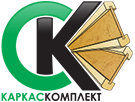 